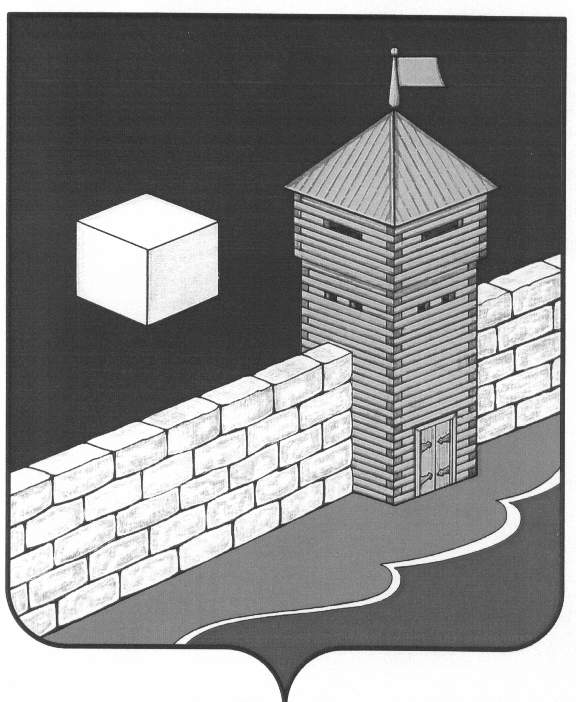 АДМИНИСТРАЦИЯ ЕТКУЛЬСКОГО МУНИЦИПАЛЬНОГО РАЙОНАПОСТАНОВЛЕНИЕ27.03.2020  № 237              с. ЕткульВ соответствии с распоряжением Правительства Челябинской области от 25 марта 2020 года № 149-рп «О внесении изменений в распоряжение Правительства Челябинской области от 18.03.2020 г. № 146-рп», в связи с сохранением циркуляции коронавирусной инфекции на территории Российской Федерации, с угрозой ее распространения в Еткульском муниципальном районе,администрация Еткульского муниципального района ПОСТАНОВЛЯЕТ:1. Внести в постановление администрации Еткульского муниципального района от 19.03.2020 г. № 209 «О введении режима повышенной готовности и принятии дополнительных мер по защите населения от новой коронавирусной инфекции (2019-nСоV)» следующие изменения: 1) дополнить пунктом 3-1 следующего содержания: «3-1. Приостановить деятельность ночных клубов (дискотек) и иных аналогичных объектов, детских игровых комнат и детских развлекательных центров, иных развлекательных и досуговых заведений. Ввести запрет на курение кальянов в ресторанах, барах, кафе и иных аналогичных объектах.»; 2) пункт 4 изложить в следующей редакции: «4. Приостановить с 27 марта 2020 года до особого распоряжения посещение обучающимися общеобразовательных организаций и организаций дополнительного образования, расположенных на территории Еткульского муниципального района.»; 3) дополнить пунктами 4-1, 4-2 следующего содержания: «4-1. Начальнику управления социальной защиты населения администрации Еткульского муниципального района (Буров В.А.) обеспечить на безвозмездной основе оказание услуг одиноко проживающим гражданам, достигшим возраста 65 лет и старше, по: –доставке продуктов питания, медикаментов, предметов первой необходимости; –содействию в оплате жилищно-коммунальных и иных услуг. 4-2. Отделу ЗАГС администрации Еткульского муниципального района (Печенкина Ю.В.) (далее по тексту – ЗАГС): –предлагать лицам, желающим произвести государственную регистрацию заключения брака в торжественной обстановке, перенести ее на более поздний срок, а в случае отказа - ограничить количество участников мероприятия (не более 10 человек, включая сотрудников ЗАГС); –разместить информацию, указанную в настоящем пункте, на официальном сайте ЗАГС.»;4) дополнить пунктом 5-1 следующего содержания: «5-1. Рекомендовать гражданам в возрасте старше 65 лет, проживающим на территории Еткульского муниципального района, ограничить посещение мест массового пребывания, учреждений (организаций) социально-бытовой сферы, торговых и культурно-развлекательных объектов, пользование общественным транспортом.»;5) дополнить пунктом 9-1 следующего содержания: «9-1. Реализация пункта 3-1 настоящего постановления осуществляется на основании решения юридического лица, индивидуального предпринимателя.». 2. Отделу информационных технологий Управления организационно-правовой работы администрации Еткульского муниципального района (Марфина С.В.) опубликовать настоящее постановление на официальном сайте администрации Еткульского муниципального района в сети Интернет.3. Контроль за выполнением настоящего постановления оставляю за собой.Глава Еткульского муниципального района                                 Ю.В. Кузьменков     